Lesson 4: Sums of 10Let’s find all the ways to make 10.Warm-up: True or False: Equal ExpressionsDecide if each statement is true or false.
Be prepared to explain your reasoning.4.2: All The Ways To Make 10Show all the ways to make 10.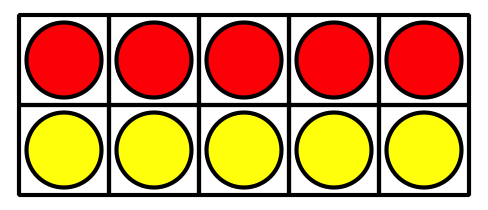 How do you know that you have found all the ways?
Be ready to explain your thinking in a way that others will understand.4.3: Centers: Choice TimeChoose a center.Number Puzzles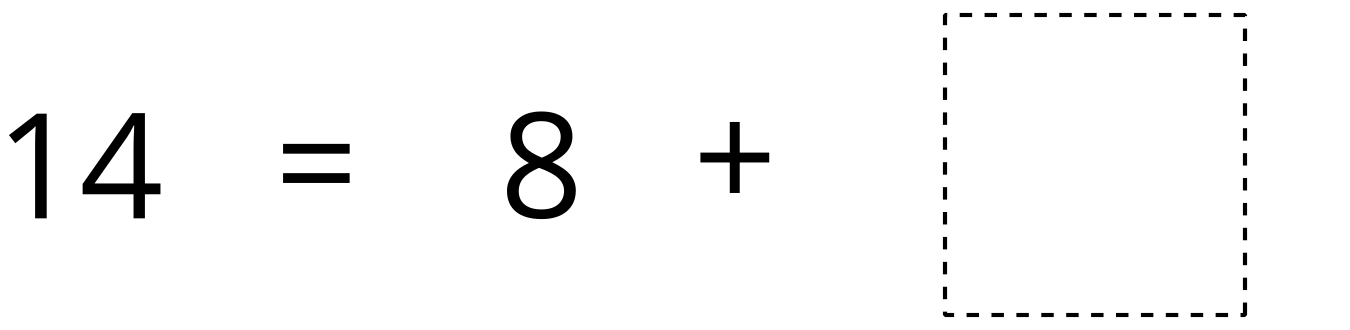 Check it Off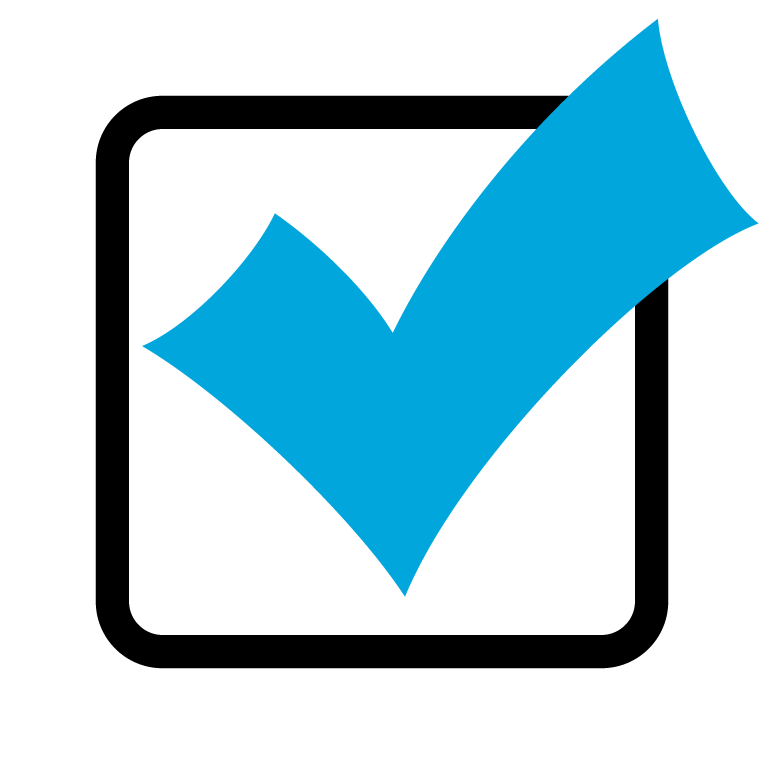 Find the Pair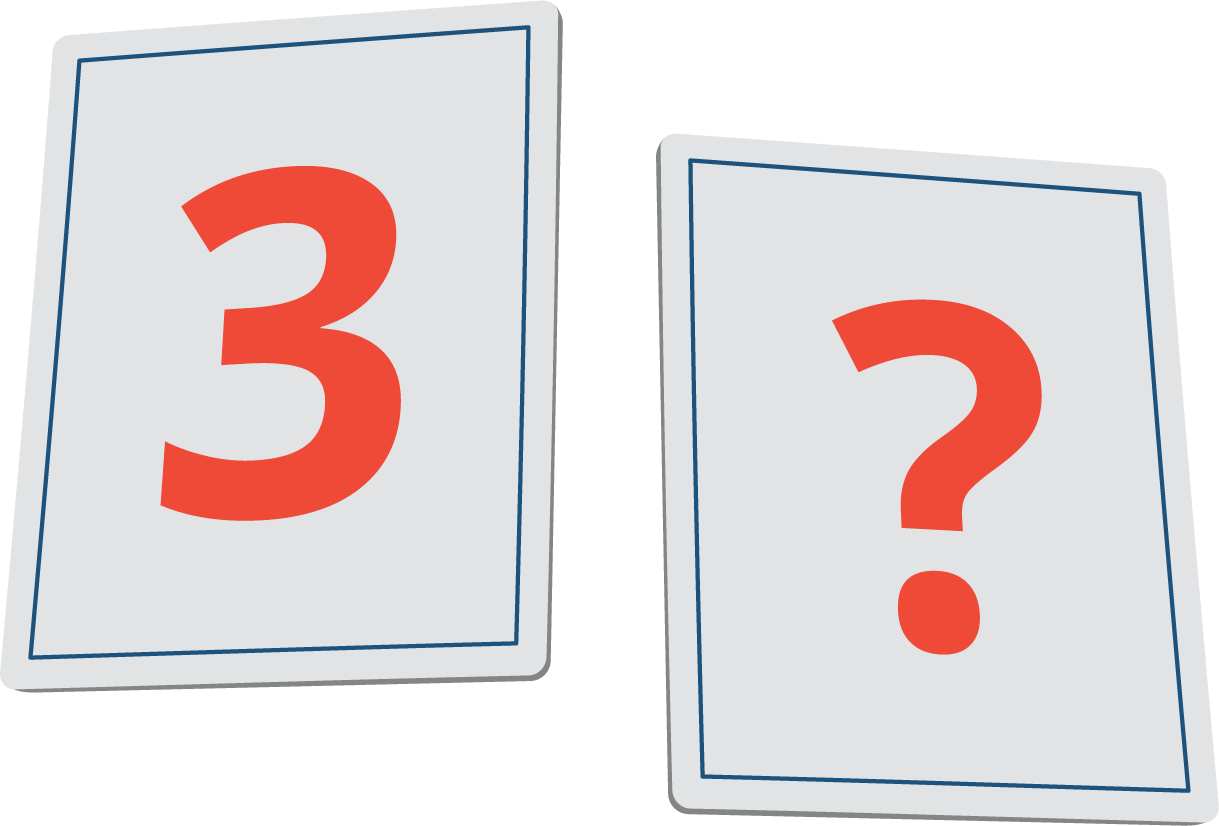 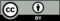 © CC BY 2021 Illustrative Mathematics®